Name: __________________________	Table #: _______________	Period: _______	Date: ________10.5A Reading Scientific Notation_ClassworkObjective:  Write numbers in standard form from scientific notation.Explain whether numbers are expressed in scientific notation (pre-requisite to 8.EE.4)HW:  (10.5) p. 440 #6 – 11, 15 – 20 (Solutions on p. A40)Show:     https://www.youtube.com/watch?v=Dme-G4rc6NIEXAMPLES FROM VIDEO  (start at 9:15)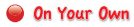 WRITE THE NUMBER IN STANDARD FORMWhat is the purpose of scientific notation?  Where do you see it?  Why do we use it?What does scientific notation look like?2 EXAMPLES OF SCIENTIFIC NOTATION2 NON-EXAMPLES OF SCIENTIFIC NOTATIONDEFINITION OF SCIENTIFIC NOTATIONThe product of a _______________________ and a power of _______.  The factor must be ___________________________ or ___________ to 1 and ___________  _____________  10.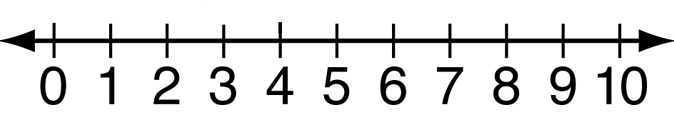   7.921 x 108  8.2 x 10-5 4.13 x 103  5.2216 x 10-9Is 12 x 104 written in scientific notation?  Explain.WRITING NUMBERS IN STANDARD FORM (FROM SCIENTIFIC NOTATION)If the exponent is NEGATIVE, move the decimal point to the _________________.If the exponent is POSITIVE, move the decimal point to the _________________.    6 x 107  9.9 x 10-5  1.285 x 104